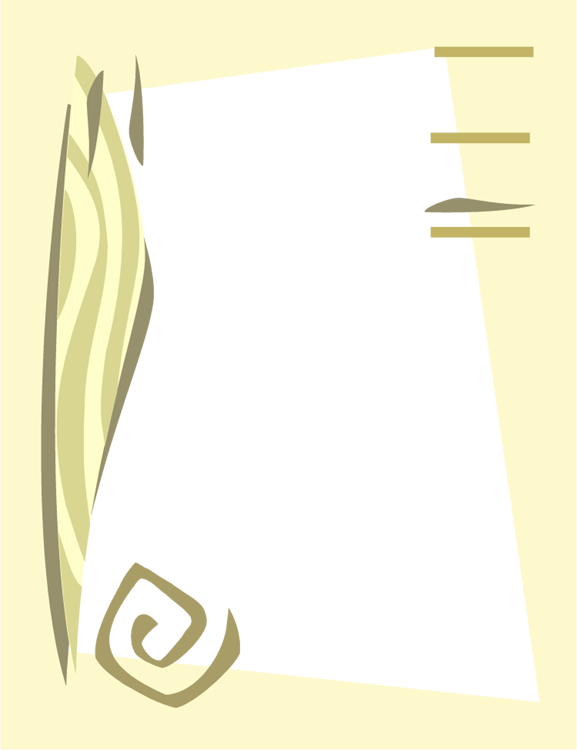 Государственное учреждение дополнительного образования”Сенненский районный центр детей и молодежи“ДОКУМЕНТАЦИЯ ПЕДАГОГАДОПОЛНИТЕЛЬНОГО ОБРАЗОВАНИЯСенно,2020ДОКУМЕНТАЦИЯпедагога дополнительного образованияТиповая программа дополнительного образования детей и молодежи, соответствующего объединению по интересам профиля, утвержденная Постановлением Министерства образования Республики Беларусь 6 сентября 2017 г. № 123.Программа объединения по интересам.Журнал планирования и учёта работы  объединения по интересам, включающий план работы объединения на учебный год, утверждённый директором учреждения дополнительного образования и обучения, календарно-тематические планы работы объединения (на каждый месяц).4.     Планы-конспекты занятия  объединения.5.     Социально-педагогический паспорт детского коллектива.6.     Отчёт о работе за учебный год.7.     Каталог детских работ, перечень материалов, репертуар и т.д.